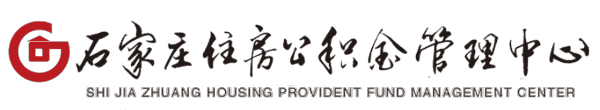 住房公积金个人转移（合户）申请表职工本人姓名：                 联系电话：有效证件类型：                 有效证件号码：转出单位名称：                                    。                      转出单位账号：                                    。 转出个人账号：                                    。 转入单位名称：                                    。                     转入单位账号：                                    。 转入个人账号：                                    。 本人申请转移公积金账户全部金额，提供的资料及信息真实、有效，现同意向住房公积金管理中心提交转移申请，并承担因材料虚假、信息错误引发的相关责任。                                      本人签字：                                     年   月   日